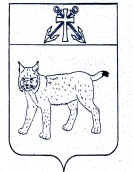 АДМИНИСТРАЦИЯ УСТЬ-КУБИНСКОГОМУНИЦИПАЛЬНОГО ОКРУГАПОСТАНОВЛЕНИЕс. Устьеот 09.01.2023                                                                                                     № 17Об утверждении Положения об отделе безопасности, мобилизационной работы, ГО и ЧС администрации округа	В соответствии с Федеральными законами от 21 декабря 1994 года № 68-ФЗ «О защите населения и территорий от чрезвычайных ситуаций природного и техногенного характера» от 31 мая 1996 года № 61-ФЗ «Об обороне», от 26 февраля 1997 года № 31-ФЗ «О мобилизационной подготовке и мобилизации в Российской Федерации», от 21 декабря 1994 года № 69-ФЗ «О пожарной безопасности», от 12 февраля 1998 года № 28-ФЗ «О гражданской обороне», от 6 октября 2003 года № 131-ФЗ «Об общих принципах организации местного самоуправления в Российской Федерации», ст. 42 Устава округа администрация округаПОСТАНОВЛЯЕТ:Утвердить прилагаемое Положение об отделе безопасности, мобилизационной работы, ГО и ЧС администрации Усть-Кубинского муниципального округа.Признать утратившими силу следующие постановления администрации района:- от 21 февраля  2020 года № 207 «Об утверждении Положения об отделе безопасности, мобилизационной работы, ГО и ЧС администрации района»;-от 16 марта 2021 года № 252 «О внесении изменений в постановление администрации района от 16 марта 2020 года № 207 «Об утверждении Положения об отделе безопасности, мобилизационной работы, ГО и ЧС администрации района».Настоящее постановление вступает в силу со дня его подписания, распространяется на правоотношения, возникшие с 1 января 2023 года, и подлежит обнародованию.Глава округа									И.В. БыковПОЛОЖЕНИЕоб отделе безопасности, мобилизационной работы, ГО и ЧС администрации Усть-Кубинского муниципального округа(далее – Положение)Общие положенияОтдел безопасности, мобилизационной работы, ГО и ЧС администрации Усть-Кубинского муниципального округа (далее – Отдел) является структурным подразделением администрации Усть-Кубинского муниципального округа (далее - администрация округа) и органом, специально уполномоченным на решение задач в области защиты населения и территорий от чрезвычайных ситуаций и гражданской обороны.Отдел непосредственно подчиняется главе округа, который координирует и контролирует его деятельность.В своей деятельности отдел руководствуется Конституцией Российской Федерации, законами Российской Федерации, указами и распоряжениями Президента Российской Федерации, законами Вологодской области, постановлениями и распоряжениями Губернатора Вологодской области, решениями Представительного Собрания округа, постановлениями и распоряжениями главы округа, постановлениями и распоряжениями администрации округа, а также настоящим положением.1.4. Отдел осуществляет свою деятельность во взаимодействии с органами, структурными подразделениями, и территориальными органами администрации округа, органами государственной власти Вологодской области, муниципальными учреждениями и муниципальными предприятиями.2. Основные задачи ОтделаОсновной задачей деятельности отдела является реализация полномочий администрации округа по решению следующих вопросов местного значения:2.1. Участие в профилактике терроризма и экстремизма, а также в минимизации и (или) ликвидации проявлений терроризма и экстремизма в границах муниципального округа.2.2. Участие в предупреждении и ликвидации последствий чрезвычайных ситуаций в границах муниципального округа.2.3. Организация охраны общественного порядка на территории муниципального округа муниципальной милицией.2.4. Обеспечение первичных мер пожарной безопасности в границах муниципального округа.2.5. Организация и осуществление мероприятий по территориальной обороне и гражданской обороне, защите населения и территории муниципального округа от чрезвычайных ситуаций природного и техногенного характера, включая поддержку в состоянии постоянной готовности к использованию систем оповещения населения об опасности, объектов гражданской обороны, создание и содержание в целях гражданской обороны запасов материально-технических, продовольственных медицинских и иных средств.2.6. Создание, содержание и организация деятельности аварийно-спасательных служб и (или) формирований на территории муниципального округа;2.7. Организация и осуществление мероприятий по мобилизационной подготовке муниципальных предприятий и учреждений, находящихся на территории муниципального образования.2.8. Осуществление мероприятий по обеспечению безопасности людей на водных объектах, охране их жизни и здоровья.2.9. Оказание поддержки гражданам и их объединениям, участвующим в охране общественного порядка, создание условий для деятельности народных дружин.2.10. осуществление первичного воинского учета на территории Усть-Кубинского муниципального округа.3. Функции ОтделаОтдел осуществляет следующие основные функции:3.1.	Исполнение решений Представительного Собрания муниципального округа и нормативных правовых актов Главы округа и администрации округа, принятых в пределах их компетенции в части, касающейся отдела.3.2.	Взаимодействие с федеральными и областными органами государственной власти при решении задач, входящих в компетенцию отдела.3.3.	Разработка предложений по формированию единой политики в области гражданской обороны, защиты населения и территории округа от чрезвычайных ситуаций, пожарной безопасности, мобилизационной подготовки и территориальной обороны в установленном порядке внесение предложений по совершенствованию работы в этих областях.3.4.	Разработка программ в области гражданской обороны, предупреждения и ликвидации чрезвычайных ситуаций, пожарной безопасности, мобилизационной подготовки, профилактики терроризма, экстремизма, профилактики правонарушений, организация контроля за их реализацией.3.5.	Координация в установленном порядке деятельности аварийно-спасательных служб и нештатных формирований, служб гражданской обороны, пожарной охраны, а также организаций, имеющих уставные задачи по проведению аварийно-спасательных работ и действующих на территории округа.3.6.	Разработка в установленном порядке документов мобилизационного планирования и организация контроля за их выполнением.3.7.	Организация и осуществление в установленном порядке:-	мероприятий гражданской обороны, действий по предупреждению и ликвидации чрезвычайных ситуаций природного и техногенного характера на территории округа, включая подготовку необходимых сил и средств;-	обеспечение взаимодействия с учреждениями сети наблюдения и лабораторного контроля в интересах гражданской обороны, а также по прогнозированию чрезвычайных ситуаций и пожаров и районированию территорий по наличию объектов повышенного риска (потенциально опасных объектов);-	подготовки предложений по привлечению организаций, общественных объединений и гражданских организаций гражданской обороны к мероприятиям по предупреждению и ликвидации чрезвычайных ситуаций и тушению пожаров;-	оповещения руководителей органов местного самоуправления округа, а также информирование населения о приведении в готовность системы гражданской обороны, возникновении (угрозе возникновения) чрезвычайных ситуаций, пожаров и ходе ликвидации их последствий, об угрозе нападения противника и применения им средств массового поражения;-	разработки Плана гражданской обороны округа, Плана действий по предупреждению и ликвидации чрезвычайных ситуаций природного и техногенного характера на территории округа, мобилизационных планов и документов по обеспечению их реализации, внесение предложений о введении их в действие в полном объеме или частично;-	подготовки, переподготовки или повышения квалификации должностных лиц органов местного самоуправления, руководителей и специалистов организаций и предприятий муниципального округа по вопросам ГО и ЧС, мобилизационной подготовки;-	мероприятий по созданию территориальной подсистемы мониторинга и прогнозирования пожаров и чрезвычайных ситуаций.3.8. Участие в установленном порядке в исследовании причин, условий и последствий чрезвычайных ситуаций и пожаров, а также в разработке мер, направленных на создание условий для успешной их ликвидации и тушения пожаров.3.9. Участие в подготовке предложений по:-	отнесению организаций к категориям по гражданской обороне;-	отнесению территорий к группам по гражданской обороне, а также по созданию укрытий и иных объектов гражданской обороны, накоплению, хранению и использованию в целях гражданской обороны запасов материально-технических, продовольственных, медицинских и иных средств;-	эвакуации населения, материальных и культурных ценностей в безопасные районы, приему эвакуируемых в округ и их размещению;-	созданию, совершенствованию и поддержанию в готовности муниципальной системы оповещения населения гражданской обороны;-	созданию и поддержанию в состоянии постоянной готовности технических систем управления гражданской обороной;-	совершенствованию мобилизационной подготовки и мобилизации.3.10. Осуществление контроля за:-	принятием мер, направленных на устойчивое функционирование объектов экономики и выживание населения в военное время;-	созданием и содержанием запасов материально-технических, продовольственных, медицинских и иных средств в целях гражданской обороны;-	исправным состоянием локальных систем оповещения потенциально опасных объектов;-	выполнением норм проектирования инженерно-технических мероприятий гражданской обороны, накоплением и поддержанием в готовности защитных сооружений, средств индивидуальной защиты, техники и специального имущества; -	осуществлением мероприятий по предупреждению чрезвычайных ситуаций и пожаров и готовностью сил и средств РГО к действиям при их возникновении;-	разработкой и реализацией администрацией округа, организациями и предприятиями муниципального округа мероприятий по гражданской обороне, защите населения и территории от чрезвычайных ситуаций и пожаров.3.11.	Осуществление организационно-методического руководства подготовкой гражданских организаций гражданской обороны и обучением населения способам защиты от опасностей, возникающих при ведении военных действий или вследствие этих действий, а также способам защиты и действиям в условиях чрезвычайных ситуаций и тушения пожаров.3.12.	Содействие:-	укреплению и развитию добровольных пожарных объединений и формирований;-	обеспечению организаций средствами предупреждения и тушения пожаров;-	созданию, развитию и деятельности добровольных народных дружин правоохранительной направленности, организуемых на территории муниципального округа.3.13.	Оказание помощи образовательным учреждениям в программно-методическом обеспечении учебного процесса.3.14. Оказание содействия военному комиссариату города Сокол и Усть-Кубинского района Вологодской области в мобилизационной работе и при объявлении мобилизации.3.15. Осуществление работ по организации и ведению воинского учета и бронирования граждан, пребывающих в запасе на период мобилизации и на военное время.3.16. Соблюдение мероприятий по защите государственной тайны и ведению секретного делопроизводства в администрации округа.3.17.	Информирование населения Усть-Кубинского муниципального округа по вопросам гражданской обороны, предупреждения чрезвычайных ситуаций, пожарной безопасности и мобилизационной работы.3.18.	Анализ состояния пожарной безопасности на территории округа.3.19.	Подготовка совещаний с приглашением заинтересованных лиц по вопросам, входящим в компетенцию отдела.Полномочия отдела	В целях реализации возложенных задач и функций Отдел имеет право:	4.1. Представлять администрацию округа по всем вопросам, входящим в компетенцию Отдела.	4.2. Запрашивать необходимые сведения, материалы, документы по вопросам компетенции отдела от руководителей других органов, структурных подразделений администрации округа.	4.3. Принимать участие в совещаниях, семинарах, проверках и мероприятиях, проводимых администрацией округа, ее органами, структурными подразделениями.	4.4. Давать в пределах своей компетенции органам, структурным подразделениям администрации округа, указания по вопросам, входящим в компетенцию отдела.	4.5. Разрабатывать методические материалы и рекомендации по вопросам компетенции Отдела.	4.6. Проводить совещания, семинары, конференции, «круглые столы» по вопросам, отнесенным к компетенции отдела.	4.7. Обеспечивает своевременное и полное рассмотрение устных и письменных обращений граждан. Готовит проект и направляет ответ в установленный срок, анализирует содержание поступающих обращений, принимает меры по своевременному выявлению и устранению причин нарушения прав, свобод и законных интересов граждан.	4.8. Разрабатывает и вносит на рассмотрение главы округа проекты муниципальных правовых актов по вопросам, входящим в компетенцию Отдела.	4.9. Составляет планы, отчеты, справки, заключения в пределах своей компетенции.	4.10. Выполняет мероприятия по предупреждению и противодействию коррупции.	4.11. Выполняет мероприятия по защите персональных данных, полученных в ходе осуществления деятельности.	4.12. Осуществлять иные полномочия, предусмотренные действующим законодательством и муниципальными правовыми актами органов местного самоуправления округа.Организация деятельности отдела	5.1.  Отдел возглавляет начальник Отдела, который назначается на должность и освобождается от должности распоряжением руководителя администрации округа. 5.2 Штат и численность работников Отдела утверждается постановлением администрации округа по представлению начальника отдела 5.3. Полномочия начальника отдела: руководит деятельностью отдела;планирует работу отдела, организует и контролирует работу сотрудников отдела;обеспечивает выполнение задач и функций, возложенных на отдел, несет персональную ответственность за их выполнение;устанавливает функциональные обязанности сотрудников отдела и разрабатывает должностные инструкции;осуществляет контроль за соблюдением сотрудниками отдела трудовой дисциплины;подписывает документы отдела;представляет отдел в органах местного самоуправления, государственных органах и иных организациях по вопросам, входящим в компетенцию отдела;осуществляет подготовку, согласование проектов муниципальных правовых актов и иных документов по вопросам, входящим в компетенцию отдела;выносит на рассмотрение  главы округа, должностных лиц администрации округа проекты документов по вопросам, входящим в компетенцию отдела;вносит предложения главе  округа о назначении на должность, поощрении сотрудников отдела либо о применении к ним мер дисциплинарного взыскания;обеспечивает повышение квалификации сотрудников отдела; обеспечивает подбор кадров и создание резерва кадров сотрудников отдела; запрашивает и получает от органов, структурных подразделений администрации округа документы, справки, расчеты и иную информацию в письменном, электронном и устном виде, необходимую для выполнения возложенных на отдел задач;несет ответственность за соблюдение действующего законодательства и выполнение заданий сотрудниками отдел в целом;обладает иными полномочиями, необходимыми для обеспечения деятельности отдела. Квалификационные требования, права, обязанности и ответственность сотрудников отдела определяются должностными инструкциями, утверждаемыми главой округа. Возложение на работников отдела обязанностей, не связанных с компетенцией отдела, не допускается. В период отсутствия начальника отдела его обязанности выполняет иное должностное лицо на основании распоряжения  администрации округа. Распоряжение администрации округа готовится управлением делами администрации округа по предложению  начальника отдела, вместе с распоряжением о предоставлении отпуска, направлении в командировку и т.д., либо управляющего делами администрации округа в случае отсутствия начальника отдела.5.6.  Финансирование и материально-техническое обеспечение отдела осуществляется за  счет средств бюджета округа, областного бюджета в виде субвенции на осуществление отдельных государственных полномочий.5.7. Отдел обеспечения деятельности и кадровой работы обеспечивает Отдел помещениями,  отвечающими нормативными требованиям обеспечения сохранности документов; его содержание, техническое оснащение, оборудование, охрану, транспортное обслуживание5.8. При смене начальника отдела прием-передача дел (документов) производится специально созданной комиссией, включающей представителей администрации округа. Акт приема - передачи утверждается главой округа5.9. Отдел ведет делопроизводство в соответствии с утвержденной номенклатурой дел5.10. Реорганизация или ликвидация Отдела  осуществляется в установленном законом порядке.5.11. Начальник отдела  (в его отсутствие лицо его замещающее)  несет персональную ответственность за своевременное и надлежащее  исполнение  поручений и указаний Президента Российской Федерации и Правительства Российской Федерации, Губернатора Вологодской области и Правительства Вологодской области, правовых актов Российской Федерации и области,  Представительного Собрания округа, главы округа и руководителя  администрации округа. Утвержденопостановлением администрации округа от 09.01.2023 № 17(приложение)